Publicado en Madrid el 19/10/2020 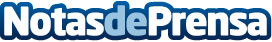 Tsuru, marca de bolsos con valores, lanza en España su colección "T’ata Inti"Tsuru busca preservar la cultura andina, con exclusivos diseños de alta calidad y con un firme compromiso con las tradiciones ancestrales de Perú. Cada bolso es una obra de arte única con una historia propiaDatos de contacto:Tsuru Design655174313Nota de prensa publicada en: https://www.notasdeprensa.es/tsuru-marca-de-bolsos-con-valores-lanza-en Categorias: Moda Emprendedores http://www.notasdeprensa.es